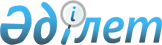 Об утверждении государственного образовательного заказа на дошкольное воспитание и обучение, размера родительской платы на 2018 год по Алгинскому районуПостановление акимата Алгинского района Актюбинской области от 5 июля 2018 года № 283. Зарегистрировано Управлением юстиции Алгинского района Департамента юстиции Актюбинской области 26 июля 2018 года № 3-3-176
      В соответствии со статьей 31 Закона Республики Казахстан от 23 января 2001 года "О местном государственном управлении и самоуправлении в Республике Казахстан", подпунктом 8-1) пункта 4 статьи 6 Закона Республики Казахстан от 27 июля 2007 года "Об образовании" акимат Алгинского района ПОСТАНОВЛЯЕТ:
      1. Утвердить государственный образовательный заказ на дошкольное воспитание и обучение, размера родительской платы на 2018 год по Алгинскому району согласно приложению к настоящему постановлению.
      2. Контроль за исполнением настоящего постановления возложить на заместителя акима района А. Конжар.
      3. Настоящее постановление вводится в действие по истечении десяти календарных дней со дня первого официального опубликования. Государственный образовательный заказ на дошкольное воспитание и обучение, размера родительской платы на 2018 год по Алгинскому району
      продолжение таблицы:


					© 2012. РГП на ПХВ «Институт законодательства и правовой информации Республики Казахстан» Министерства юстиции Республики Казахстан
				
      И.о. акима Алгинского района 

С. Бисенов
Утверждено постановлением акимата Алгинского района от 5 июля 2018 года № 283
№
Административно-территориальное расположение организаций дошкольного воспитания и обучения /район, город/
Количество воспитанников организаций дошкольного воспитания и обучения
Количество воспитанников организаций дошкольного воспитания и обучения
Количество воспитанников организаций дошкольного воспитания и обучения
Количество воспитанников организаций дошкольного воспитания и обучения
Количество воспитанников организаций дошкольного воспитания и обучения
№
Административно-территориальное расположение организаций дошкольного воспитания и обучения /район, город/
Детский сад
Мини-центр с полным днем пребывания при школе
Мини-центр с не полным днем пребывания при школе
Мини-центр с полным днем пребывания самостоятельный
Мини-центр с не полным днем пребывания самостоятельный
1
Государственное коммунальное казенное предприятие "Алгинский детский сад № 1 "Еркетай" государственного учреждения "Алгинский районный отдел образования"
320
-
-
-
-
2
Государственное коммунальное казенное предприятие "Алгинский детский сад № 2 "Айголек" государственного учреждения "Алгинский районный отдел образования"
111
-
-
-
-
3
Государственное коммунальное казенное предприятие "Алгинский детский сад № 3 "Гулдер" государственного учреждения "Алгинский районный отдел образования"
60
-
-
-
-
4
Государственное коммунальное казенное предприятие "Бестамакский детский сад "Болашак" государственного учреждения "Алгинский районный отдел образования"
180
-
-
-
-
5
Государственное коммунальное казенное предприятие "Маржанбулакский детский сад "Балапан" государственного учреждения "Алгинский районный отдел образования"
85
-
-
-
-
6
Государственное коммунальное казенное предприятие "Тамдинский ясли-детский сад "Жулдыз-ай" государственного учреждения "Алгинский районный отдел образования"
50
-
-
-
-
7
Государственное коммунальное казенное предприятие "Токмансайский детский сад "Айналайын" государственного учреждения "Алгинский районный отдел образования"
50
-
-
-
-
8
Частный детский сад "Балдырган" товарищества с ограниченной ответственностью "КасиетАБИ" 
180
-
-
-
-
9
Частный детский сад "НурБалаБи" товарищества с ограниченной ответственностью "НурБалаБи"
161
-
-
-
-
10
Частный детский сад "Еркетай" товарищества с ограниченной ответственностью "Еркебулан Т"
60
-
-
-
-
11
Частный детский сад "Татти бала" товарищества с ограниченной ответственностью "Татти бала"
20
-
-
-
-
№
Административно-территориальное расположение организаций дошкольного воспитания и обучения /район, город/
Размер родительской платы в дошкольных организациях образования в день /тенге/
Размер родительской платы в дошкольных организациях образования в день /тенге/
Размер родительской платы в дошкольных организациях образования в день /тенге/
Размер родительской платы в дошкольных организациях образования в день /тенге/
Размер родительской платы в дошкольных организациях образования в день /тенге/
№
Административно-территориальное расположение организаций дошкольного воспитания и обучения /район, город/
Детский сад
Мини-центр с полным днем пребывания при школе
Мини-центр с не полным днем пребывания при школе
Мини-центр с полным днем пребывания самостоятельный
Мини-центр с не полным днем пребывания самостоятельный
расположенных в городской местности
расположенных в городской местности
расположенных в городской местности
расположенных в городской местности
расположенных в городской местности
расположенных в городской местности
1
Государственное коммунальное казенное предприятие "Алгинский детский сад № 1 "Еркетай" государственного учреждения "Алгинский районный отдел образования"
400
-
-
-
-
2
Государственное коммунальное казенное предприятие "Алгинский детский сад № 2 "Айголек" государственного учреждения "Алгинский районный отдел образования"
400
-
-
-
-
3
Государственное коммунальное казенное предприятие "Алгинский детский сад № 3 "Гулдер" государственного учреждения "Алгинский районный отдел образования"
400
-
-
-
-
4
Частный детский сад "НурБалаБи" товарищества с ограниченной ответственностью "КасиетАБИ"
400
-
-
-
-
5
Частный детский сад "НурБалаБи" товарищества с ограниченной ответственностью "НурБалаБи"
400
-
-
-
-
расположенных в сельской местности
расположенных в сельской местности
расположенных в сельской местности
расположенных в сельской местности
расположенных в сельской местности
расположенных в сельской местности
1
Государственное коммунальное казенное предприятие "Бестамакский детский сад "Болашак" государственного учреждения "Алгинский районный отдел образования"
400
-
-
-
-
2
Государственное коммунальное казенное предприятие "Маржанбулакский детский сад "Балапан" государственного учреждения "Алгинский районный отдел образования"
400
-
-
-
-
3
Государственное коммунальное казенное предприятие "Тамдинский ясли-детский сад "Жулдыз-ай" государственного учреждения "Алгинский районный отдел образования"
400
-
-
-
-
4
Государственное коммунальное казенное предприятие "Токмансайский детский сад "Айналайын" государственного учреждения "Алгинский районный отдел образования"
400
-
-
-
-
5
Частный детский сад "Еркетай" товарищества с ограниченной ответственностью "Еркебулан Т"
400
-
-
-
-
6
Частный детский сад "Татти бала" товарищества с ограниченной ответственностью "Татти бала"
400
-
-
-
-